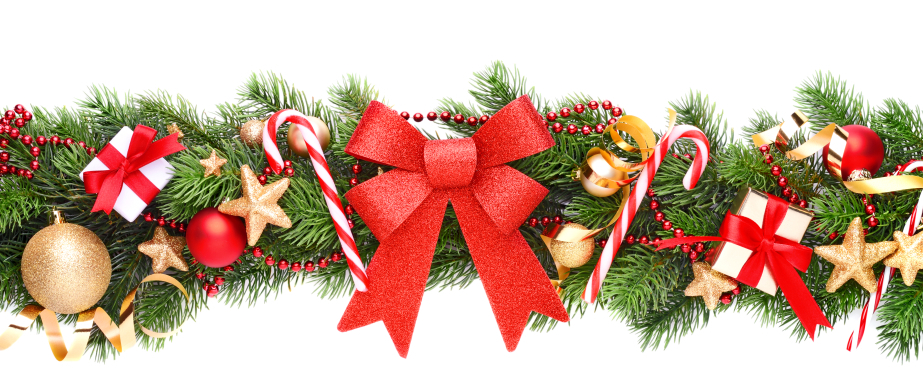 THREE TREE POINT YACHT CLUB HOLIDAY PARTYPlease join us for our Holiday party Saturday December 7, 2019 at Anthony’s Home Port Restaurant, Des MoinesFrom 5-9 pm, we have reserved the private banquet room on the main levelAppetizers will be providedThe cost is $15.00 per personPlease make your reservations by November 27th  with Carol JonesBy sending the form at the bottom of this flyer. Please make your checks out to TTPYC--------------------------------------------------------------------------------------------------------------I/We plan to attend________________________________Enclosed is our check for $___________Send to:  Carol Jones                 19648 134th Court SE                 Renton, WA 98058